Publicado en  el 10/12/2015 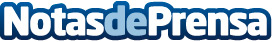 Murcia agogerá en 20116 una Copa de Bicicleta por Montaña con siete pruebasLa consejera de cultura murciana Noelia Arroyo participa en la presentación de la programación de la Federación de Montaña de la Región de Murcia que también cuenta con 11 pruebas de carrera a pieDatos de contacto:Nota de prensa publicada en: https://www.notasdeprensa.es/murcia-agogera-en-20116-una-copa-de-bicicleta Categorias: Murcia Ciclismo http://www.notasdeprensa.es